СЦЕНАРИЙ НОВОГОДНЕГО КОНЦЕРТА «НОВОГОДНИЕ ПОЖЕЛАНИЯ»В ОГБПОУ «ИБМК» - 2017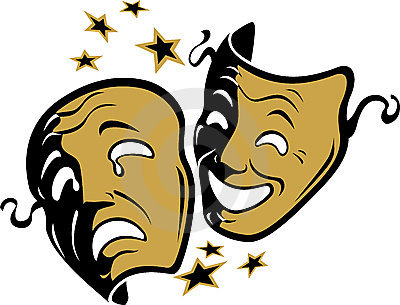 Иркутск2017Разработчики:зав. отделом по воспитательной работе Владимирова Е.Н.,художественный руководитель Баинов М.К.,студент группы 2-1 с/д __________________.Исполнители:студенты и преподаватели колледжа (см. Репертуар)Ведущие:зав. отделом Е.Н. Владимирова,студент группы 2-1 с/д __________________________________Время проведения:22 декабря 2017 г. 12:00 – 13:20Реквизиты: бенгальские огнихлопушкиМесто проведения:концертный зал колледжаМультимедийное сопровождение:+Репертуар (по хронологии выступления):Песня «Три белых коня». Песня «Зима, с Новым годом тебя».Танец «Иркутяночка». Песня «Турушин дурын». Песня «Про собачку Тябу». Сценка. Песня «Веселье новогоднее». Песня «А снег идет». Песня «Снег».Финальная песня «В последний час декабря». Украшение зала: бумажные снежинки на кулисахбольшие фигуры снеговиков на сценеКраткое содержание: видеопрезентацияреплики ведущихтворческие номера Слайд №1 «2018». Звучат фанфары на выход ведущихВедущий:Мы приветствуем студентов, преподавателей и гостей нашего колледжа!Ведущая:Добрый день, дорогие друзья! Добро пожаловать на наш концерт «Новогодние пожелания»!Ведущий:Новый год по праву считается самым любимым и самым долгожданным праздником в году. Ведь все мы прекрасно помним то нетерпение, с которым мы ждали Деда Мороза и тот трепет, с которым мы открывали каждый новогодний подарок в детстве.Ведущая:Но это было в детстве! Повзрослев, люди начинают мечтать не о подарках, а об исполнении самых заветных, самых сокровенных желаний! И все равно мы продолжаем верить в волшебство!Ведущий:Принято считать, что каждое пожелание, для того, чтобы оно сбылось, должно закрепляться определенным ритуалом. Это может быть взмах волшебной палочки доброго мага или удар по земле посохом Деда Мороза.Ведущая:А чем мы хуже волшебников и чародеев? Сегодня для всех вас прозвучат наши добрые и искренние пожелания, а каждое пожелание непременное сбудется, потому что на сцене произойдут действия самого магического характера – это творческие номера всех тех, кто подарит Вам частичку своей души здесь, прямо на сцене.Ведущий:Ведущая:Декабрь, январь, февраль…  Это три зимних месяца – самые важные в году! В это время мы не только завершаем важные дела и подводим итоги уходящего года, но и начинаем новую главу в нашей жизни. Ведь, как известно, как новый год встретишь…Пусть эти три снежных белых месяца вскружат вам голову, закрутят в вихре по-хорошему сумасшедших событий и подарят вам много ярких и радостных впечатлений.Ведущая:Сегодня, 22 декабря, по народному календарю день, когда первозимье сменяет коренная, глухая зима. Пусть зима останется для вас одним из четырех времен года. Пусть в вашей душе никогда не воют вьюги, не метут метели и не царит трескучий мороз.Ведущая:Уходящий старый и наступающий новый год разделяет магия двенадцати ударов. Колокольный перезвон и праздничный бой курантов на Спасской башне Московского Кремля давно стали символом Нового года в России. Под бой курантов мы загадываем самые сокровенные желания. Пусть все, что вы загадаете в наступающем году, непременно сбудется!Ведущий:Все женщины зимой неповторимы:Мороз целует щеки докраснаИ тушью белой трогает ресницы,Вас краше хочет сделать-цель ясна!Зимой вам реже шлёт улыбки солнце, Передавая пламенный привет,Зато морозец на стекле вам даритУзоров восхитительный букет!Для вас метели вальсы снова кружат, Спускаются с небес, искрясь, снежинки.Вам улыбаются прохожие при встрече,Чтоб растопить в глазах холодных льдинки.И вы, красавицы, почаще улыбайтесь, С улыбкой легче переносятся невзгоды,Улыбки делают нас чуточку добрее,Спасая от душевной непогоды!Дорогие наши иркутяночки, в наступающем году мы желаем вам здоровья и вдохновения, любви и внимания, тепла и солнечного настроения в любую погоду. Следующий номер мы дарим вам!Ведущая:Мы хотим пожелать вам любви – бескрайней, крепкой и верной, а тому, кто еще не нашел своей половинки, отчаянно влюбиться в новом году!Ведущий:Что может быть более хлопотней, чем семейные приготовления к новогоднему столу? Ах, этот милый тихий домашний уют! А может, он вовсе и не милый? Или даже далеко не тихий? А кто вообще сказал про уют?Ведущий:«Я по первому снегу бреду. В сердце ландыши вспыхнувших сил…» (писал С. Есенин). Одним из непременных атрибутов зимы является снег – эти просторы яркого чистого белоснежного пространства. Лишь только представишь себе абсолютный покой тихого снегопада… Снег таинственен, и нам кажется, что он знает что-то про небеса, чего не знаем мы …Ведущая:Может быть, снегопад – это и впрямь знак того, что что-то нужно начать с чистого листа? Мы хотим пожелать вам в наступающем году не бояться начинать – начинать необычные поездки, смелые планы, интересные знакомства. И пусть все ваши начинания увенчаются успехом! Ведущая:Что такое счастье? Счастье — это когда родные и близкие рядом и здоровы! Остальное, как говорится, отремонтируем, выбросим, купим, забудем...Никогда не откладывайте близких на потом! Не теряйте дорогих вам людей!